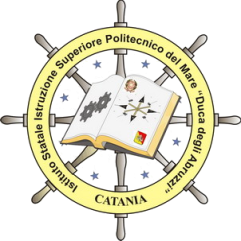 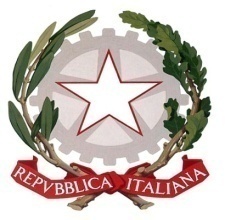 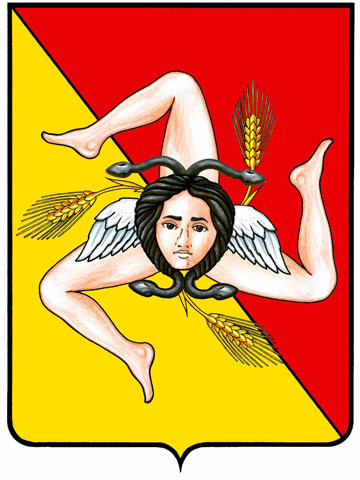 ISTITUTO STATALE DI ISTRUZIONE SUPERIOREPOLITECNICO DEL MAREwww.politecnicodelmare.gov.itViale Artale Alagona, 99- Catania- tel 095/492333-0957217071 - Fax 095/492523 - 095494585 - Cod. fisc. 80009570872e-mail: ctis007008@istruzione.it; ds@politecnicodelmare.it; dsga@politecnicodelmare.it; politecnicodelmare@pec.itCodice Meccanografico: CTIS007008PDP-BES                            ANNO SCOLASTICO 20../20..Cognome e nome: Luogo e data di nascita: Classe e sezione:        Coordinatore di classe :Osservazione di Ulteriori Aspetti SignificativiINTERVENTI EDUCATIVI E DIDATTICIStrategie di personalizzazione/individualizzazioneTAB. MISURE DISPENSATIVE, STRUMENTI COMPENSATIVI, STRATEGIE DIDATTICHE(vedi quadro riassuntivo - sezione E)POSSIBILI INTERVENTI DIDATTICO-EDUCATIVI Interventi per per potenziare l’autonomia:Aiutare a individuare i concetti chiave, insegnare a sintetizzare itesti di studio; anticipare l’argomento che si andrà a trattare, sollecitare le conoscenze precedenti, promuovere inferenze;privilegiare l’apprendimento dell’esperienza e la didattica laboratoriale;rendere consapevole l’alunno delle strategie utilizzate spontaneamente, stimolare situazioni di conflitto cognitivo, favorire l’analisi costruttiva dell’errore;Sostenere e promuovere un approccio strategico nello studio utilizzando mediatori              didattici facilitanti l’apprendimento (immagini, mappe …);                            Privilegiare l’apprendimento esperienziale e laboratoriale “per favorire l’operatività             e allo stesso tempo il dialogo, la riflessione su quello che si fa”;Sviluppare processi di autovalutazione e autocontrollo delle strategie di apprendimento negli alunni. Interventi per migliorare le competenze di accesso al testo:Promuovere diverse strategie di lettura, incentivare in particolare quella silente, insegnare a sfruttare i dispositivi paratestuali dei libri di testo, promuovere la comprensione del testo, potenziare la consapevolezza fonologica e fonetica;Sostenere e promuovere un approccio strategico nello studio utilizzando mediatori              didattici facilitanti l’apprendimento (immagini, mappe …);Sollecitare collegamenti fra le nuove informazioni e quelle già acquisite ogni volta              che si inizia un nuovo argomento di studio.Personalizzare gli interventi con strategie di facilitazione:Verifica preventiva della effettiva sostenibilità di tutte le prove o consegne assicurandosi che il successo sia sempre possibile;dividere eventualmente gli obiettivi di un compito in sotto obiettivi;valorizzare linguaggi alternativi al codice scritto, utilizzo di testi ad alta leggibilità sia dal punto di vista linguistico che grafico, eventuale utilizzo dello stampato maiuscolo e minuscolo in lettura e scrittura;Offrire anticipatamente schemi grafici relativi all’argomento di studio, per orientare l’alunno nella discriminazione delle informazioni essenziali;Promuovere inferenze, integrazioni e collegamenti tra le conoscenze e le discipline.La strutturazione. Azioni indicate soprattutto, ma non solo, in caso di problemi comportamentali:Strutturare i momenti della giornata scolastica che possono rivelarsi critici;definire regole sociali di convivenza con forme di controllo e di rinforzo;definire ed esplicitare dei compiti particolare da assegnare ad alcuni alunni;organizzare periodiche turnazioni; modificare la disposizione dei banchi in base al tipo di attività in programma;strutturare i materiali per sostenerne l’organizzazione e la gestione;strutturare i tempi con intervalli di lavoro brevi e piccole pause;Calibrare gli obiettivi:definire le programmazioni disciplinari calibrandole sui livelli minimi attesi per le competenze in uscita; da specificare pertanto per tutte le discipline in cui è ritenuta necessaria questa calibratura.Attivare la risorsa compagni:Descrivere le azioni destinate a potenziare l’azione inclusiva della classe, anche riducendo eventuali criticità;favorire in classe un clima positivo, promuovere rapporti amicali e reti di solidarietà, prevenire e gestire i conflitti, moderare l’eccessiva competitività;promuovere la didattica cooperativa con il piccolo gruppo definendo il ruolo dell’alunno come BES;organizzare forme di tutoraggio tra pari.Competenze compensative:Prevedere, in base ai bisogni e alle risorse disponibili, dei percorsi di formazione, individuali o a piccoli gruppi, anche con la collaborazione se possibile;Avviare all’uso corretto della videoscrittura, insegnare a usare la sintesi vocale, i libri digitale, il registratore, insegnare a produrre mappe e schemi.Attività programmateAttività di recupero Attività di consolidamento e/o di potenziamento Attività di laboratorio Attività di classi aperte (per piccoli gruppi) Attività all’esterno dell’ambiente scolastico Attività di carattere culturale, formativo, socializzante Quadro degli  strumenti compensativi e delle misure dispensative -  parametri e criteri per la verifica/valutazioneParametri Generali Per La ValutazioneCondotta e spirito di socialità;Frequenza;Le conoscenze apprese;Le strategie utilizzate e il grado di autonomia conseguita;I progressi acquisiti;Livelli di Base;Interesse; Partecipazione alla vita di classe;Applicazione e impegno;Ritmo di apprendimento;Grado di acquisizione dei contenuti (in rapporto agli obiettivi disciplinare e alla situazione di partenza);Metodo di lavoro (qualità e congruenza rispetto agli obiettivi indicati;Autonomia operativa;Capacità critica;Capacità di stabilire gli opportuni collegamenti interdisciplinari;Capacità di compensare eventuali carenze negli argomenti (o nelle materie) che non corrispondono ai suoi interessi con un buon profitto nei tempi verso i quali mostra maggiore attitudine;Percorso scolastico;Condizionamenti fisici, familiari e ambientali;Interessi extrascolastici che trovino comunque qualche forma di espressione all’interno degli obiettivi didattici e formativi dell’intero corso di studi;INDICAZIONI  GENERALI PER LA VERIFICA/VALUTAZIONE  Valutare per formare (per orientare il processo di insegnamento-apprendimento)Valorizzare il processo di apprendimento dell’allievo e non valutare solo il prodotto/risultatoPredisporre verifiche scalariProgrammare e concordare con l’alunno le verifichePrevedere verifiche orali a compensazione di quelle scritte (soprattutto per la lingua straniera) ove necessarioFar usare strumenti e mediatori didattici nelle prove sia scritte sia oraliFavorire un clima di classe sereno e tranquillo, anche dal punto di vista dell’ambiente fisico (rumori, luci…);Rassicurare sulle conseguenze delle valutazioniNB: In caso di esame di stato, gli strumenti adottati dovranno essere indicati nella  riunione preliminare per l’esame conclusivo del primo ciclo e nel documento ex 15 maggio della scuola secondaria di II grado (DPR 323/1998; DM 5669 del 12/07/2011; artt 6-18 OM. n. 13 del 2013)  in cui il Consiglio di Classe dovrà indicare modalità, tempi e sistema valutativo previsti-VEDI P. 19 PROVE SCRITTEPredisporre verifiche scritte accessibili, brevi, strutturate, scalari Facilitare la decodifica della consegna e del testoValutare tenendo conto maggiormente del contenuto che della formaIntrodurre prove informatizzateProgrammare tempi più lunghi per l’esecuzione delle provePROVE ORALIGestione dei tempi nelle verifiche orali;Valorizzazione del contenuto nell’esposizione orale, tenendo conto di eventuali difficoltà espositive.PATTO CON LA FAMIGLIASi concordano: Riduzione del carico di studio individuale a casa;l’organizzazione di un piano di studio settimanale con distribuzione giornaliera del carico di  lavoro;le modalità di aiuto: chi, come, per quanto tempo, per quali attività/discipline chi segue l’alunno nello studio;gli strumenti compensativi utilizzati a casa (audio: registrazioni, audiolibri,…) strumenti informatici (videoscrittura con correttore ortografico, sintesi vocale, calcolatrice o  computer con fogli di calcolo,…. );le verifiche sia orali che scritte. Le verifiche orali dovranno essere privilegiate.Le parti coinvolte si impegnano a rispettare quanto condiviso e concordato nel presente PDP per il successo formativo dell'alunno.FIRMA DEI DOCENTIFIRMA DEI GENITORI______________________________________________________FIRMA DELL’ALLIEVO (SE MAGGIORENNE)_____________________________________________, lì ___________                                                                                                 IL DIRIGENTE SCOLASTICO                                                                                                __________________________ISTITUTO STATALE DI ISTRUZIONE SUPERIOREPOLITECNICO DEL MAREwww.politecnicodelmare.gov.itViale Artale Alagona, 99- Catania- tel 095/492333-0957217071 - Fax 095/492523 - 095494585 - Cod. fisc. 80009570872e-mail: ctis007008@istruzione.it; ds@politecnicodelmare.it; dsga@politecnicodelmare.it; politecnicodelmare@pec.itCodice Meccanografico: CTIS007008Al genitori dell’alunna/o _________________________________________________________________,Oggetto: D.lgs 196/2003 "Codice in materia di protezione dei dati personali". Informativa all’interessato. Secondo quanto previsto dall’art. 13 del D.lgs 196/2003 “Codice in materia di protezione dei dati personali” recante disposizioni sulla tutela della persona e di altri soggetti, rispetto al trattamento di dati personali, questa Istituzione Scolastica _____________________________________________________________, rappresentata dal dirigente scolastico prof.___________________________________________________, in qualità di Titolare del trattamento dei dati personali, per espletare le sue funzioni istituzionali e, in particolare, per gestire le attività legate agli adempimenti previsti dalla L. 5 febbraio 1992 n. 104 e s.m.i. "Legge-quadro per l'assistenza, l'integrazione sociale e i diritti delle persone handicappate", nonché dalla L. 8 ottobre 2010 n. 170 e s.m.i. "Nuove norme in materia di disturbi specifici di apprendimento in ambito scolastico" deve acquisire o già detiene dati personali che Vi riguardano, inclusi quei dati che il D.lgs 196/2003 definisce “dati sensibili”. A tal fine questa Istituzione Scolastica indica quanto segue: 1. il trattamento dei dati sensibili riguarderà esclusivamente gli adempimenti previsti dalla L. 104/92 e s.m.i. e in particolare alla compilazione del PEI – Piano Educativo Individualizzato. 2. il trattamento dei dati sensibili riguarderà esclusivamente gli adempimenti previsti dalla L. 170/10 e s.m.i. e in particolare alla compilazione del PDP – Piano Didattico Personalizzato. 3. Il trattamento dei dati personali sarà improntato a principi di correttezza, liceità e trasparenza e di tutela della Vostra riservatezza e dei Vostri diritti. 4. I dati personali verranno trattati anche con l’ausilio di strumenti elettronici o comunque automatizzati, con le modalità e le cautele previste dal predetto D.lgs e conservati per il tempo necessario all’espletamento delle attività istituzionali e amministrative riferibili alle predette finalità. 5. Sono adottate dalla Istituzione Scolastica tutte le misure minime per la sicurezza dei dati personali previste dal D.lgs 196/03. 6. Il conferimento dei dati è obbligatorio per le finalità di cui al punto n.1 e n.2. L’eventuale rifiuto a fornirci, in tutto o in parte, i Suoi/Vostri dati personali o l’autorizzazione al trattamento comporta la mancata o parziale esecuzione dell’incarico. 7. I dati personali classificati come sensibili non potranno in alcun modo essere diffusi. Potranno però essere comunicati a terzi fornitori, nello specifico a Edizioni Centro Studi Erickson SpA gestore del servizio legato alla piattaforma “Sofia”, utilizzata per l’elaborazione dei dati stessi nonché per finalità statistiche in forma anonima. 8. Il Titolare del trattamento è il dirigente scolastico prof. _______________________. 9. Al Titolare del trattamento Lei/Voi potrà rivolgersi per far valere i Suoi diritti, così come previsto dall’articolo 7 del D.lgs n.196/2003. IL DIRIGENTE SCOLASTICO Titolare del trattamento dati ________________________ ALLEGATO ALL’INFORMATIVA Decreto Legislativo n. 196/2003. Art. 7 - Diritto di accesso ai dati personali ed altri diritti 1- L’interessato ha diritto di ottenere la conferma dell’esistenza o meno di dati personali che lo riguardano, anche se non ancora registrati e la loro comunicazione in forma intelligibile. 2- L’interessato ha diritto di ottenere l’indicazione: a) dell’origine dei dati personali; b) delle finalità e modalità del trattamento; c) della logica applicata in caso di trattamento effettuato con l’ausilio di strumenti elettronici; d) degli estremi identificativi del titolare, dei responsabili e del rappresentante designato ai sensi dell’art. 5, comma 2; e) dei soggetti o delle categorie di soggetti ai quali i dati personali possono essere comunicati o che possono venirne a conoscenza in qualità di rappresentante designato nel territorio dello stato, di responsabili o incaricati. 3- L’interessato ha diritto di ottenere: a) l’aggiornamento, la rettificazione ovvero, quando vi ha interesse , l’integrazione dei dati; b) la cancellazione, la trasformazione in forma anonima o il blocco dei dati trattati in violazione di legge, compresi quelli di cui non è necessaria la conservazione in relazione agli scopi per i quali i dati sono stati raccolti o successivamente trattati; c) l’attestazione che le operazioni di cui alle lettere a) e b) sono state portate a conoscenza, anche per quanto riguarda il loro contenuto, di coloro ai quali i dati sono stati comunicati o diffusi, eccettuato il caso in cui tale adempimento si rivela impossibile o comporta un impiego di mezzi manifestamente sproporzionato rispetto al diritto tutelato. 4- L’interessato ha diritto ad opporsi, in tutto o in parte: a) per motivi legittimi al trattamento dei dati personali che lo riguardano, ancorché pertinenti allo scopo della raccolta; b) al trattamento di dati personali che lo riguardano a fini di invio di materiale pubblicitario o di vendita diretta o per il compimento di ricerche di mercato o di comunicazione commerciale. 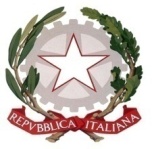 ISTITUTO STATALE DI ISTRUZIONE SUPERIOREPOLITECNICO DEL MAREwww.politecnicodelmare.gov.itViale Artale Alagona, 99- Catania- tel 095/492333-0957217071 - Fax 095/492523 - 095494585 - Cod. fisc. 80009570872e-mail: ctis007008@istruzione.it; ds@politecnicodelmare.it; dsga@politecnicodelmare.it; politecnicodelmare@pec.itCodice Meccanografico: CTIS007008Consenso al trattamento dei dati sensibili La/il sottoscritta/o __________________________________________________, genitore dell’alunna/o __________________________, nata/o a ___________________________, il ___________ iscritta/o alla classe _______, per l’anno scolastico 20___/___ dichiara di aver ricevuto in data odierna l’informativa all’interessato prevista dal D.lgs 196/2003 "Codice in materia di protezione dei dati personali" attraverso consegna del documento relativo comprensivo degli allegati e di prestare libero consenso al trattamento dei dati sensibili esclusivamente per le finalità riportate in informativa. □ acconsento □ non acconsento Luogo e data ______________, __/__/____                                                              Firma del genitore/i ________________________                                                                                           ________________________TIPOLOGIA DI BISOGNO EDUCATIVO SPECIALETIPOLOGIA DI BISOGNO EDUCATIVO SPECIALECON DIAGNOSIDSA   Borderline cognitivoDSL (Disturbo specifico del Linguaggio)Disturbo Evolutivo Specifico (es. emozionale)ADHD/DOPPRIVI DI DIAGNOSI2DSA in attesa di certificazioneDisagio socio-economicoSvantaggio linguistico-culturaleAlunni stranieri non alfabetizzatiDATI CLINICI (solo in caso di diagnosi)DATI CLINICI (solo in caso di diagnosi)Sintesi della valutazione neuropsicologicaIndicare in base alla valutazione neuropsicologica le eventuali aree di funzionamento problematico (esempio: ambito logico matematico, ambito linguistico, ambito prassico motorio….) che configurano una situazione di bisogno educativo speciale e che richiedono alcune forme di personalizzazione nell’intervento didattico educativo.Eventuali Comorbilità(Per “Comorbilità” e “Comorbidità” gli esperti intendono quel fenomeno per cui in una persona sono presenti due o più disturbi di origine diversa)Data di rilascio della DiagnosiCentro pubblico o struttura abilitata o specialista che ha rilasciato la diagnosiInterventi riabilitativi in atto(esempio:	logopedia,	psicomotricità,	colloqui pedagogici,…altro)Specialista di riferimento(Cognome, Nome, Dati di contatto)Giorni e orari dell’InterventoDIAGNOSISPECIALISTICA(dati rilevabili, se presenti,  nella diagnosi)OSSERVAZIONE IN CLASSE(dati rilevati direttamente dagli insegnanti)OSSERVAZIONE IN CLASSE(dati rilevati direttamente dagli insegnanti)OSSERVAZIONE IN CLASSE(dati rilevati direttamente dagli insegnanti)OSSERVAZIONE IN CLASSE(dati rilevati direttamente dagli insegnanti)LETTURALETTURALETTURALETTURALETTURA………………………………………………………………………………………………………………………………………………VELOCITÀMolto lentaLentaScorrevoleMolto lentaLentaScorrevoleMolto lentaLentaScorrevole……………………………………………………………………………………………………………………………………………………………………………………………………..CORRETTEZZAAdeguataNon adeguata (ad esempio confonde/inverte/sostituisce omette   lettere o sillabeAdeguataNon adeguata (ad esempio confonde/inverte/sostituisce omette   lettere o sillabeAdeguataNon adeguata (ad esempio confonde/inverte/sostituisce omette   lettere o sillabe………………………………………………………………………………………………………………………………………………………………………………………………………COMPRENSIONEScarsaEssenzialeGlobaleCompleta-analiticaScarsaEssenzialeGlobaleCompleta-analiticaScarsaEssenzialeGlobaleCompleta-analiticaSCRITTURASCRITTURASCRITTURASCRITTURASCRITTURA………………………………………………………………………………………………………………………………………………………………………………………………………………………SOTTODETTATURACorretta Poco corretta ScorrettaCorretta Poco corretta ScorrettaCorretta Poco corretta Scorretta………………………………………………………………………………………………………………………………………………………………………………………………………………………SOTTODETTATURA TIPOLOGIA ERRORI TIPOLOGIA ERRORI TIPOLOGIA ERRORI………………………………………………………………………………………………………………………………………………………………………………………………………………………SOTTODETTATURAFonologiciNon fonologiciFoneticiFonologiciNon fonologiciFoneticiFonologiciNon fonologiciFonetici……………………………………………………………………………………………………………………………………………………………………………………………………………………………………………………………………………………………………………………………………………………………………………………………………………………………………………………………………………………………………………………………………………………………………………………………………………………………………………………………………………………………………………………………………………………………………………………….PRODUZIONE AUTONOMA/ADERENZA CONSEGNAADERENZA CONSEGNAADERENZA CONSEGNA……………………………………………………………………………………………………………………………………………………………………………………………………………………………………………………………………………………………………………………………………………………………………………………………………………………………………………………………………………………………………………………………………………………………………………………………………………………………………………………………………………………………………………………………………………………………………………………….PRODUZIONE AUTONOMA/SpessoTalvoltaMai……………………………………………………………………………………………………………………………………………………………………………………………………………………………………………………………………………………………………………………………………………………………………………………………………………………………………………………………………………………………………………………………………………………………………………………………………………………………………………………………………………………………………………………………………………………………………………………….PRODUZIONE AUTONOMA/CORRETTA STRUTTURA MORFO-SINTATTICACORRETTA STRUTTURA MORFO-SINTATTICACORRETTA STRUTTURA MORFO-SINTATTICA……………………………………………………………………………………………………………………………………………………………………………………………………………………………………………………………………………………………………………………………………………………………………………………………………………………………………………………………………………………………………………………………………………………………………………………………………………………………………………………………………………………………………………………………………………………………………………………….PRODUZIONE AUTONOMA/SpessoTalvoltaMai……………………………………………………………………………………………………………………………………………………………………………………………………………………………………………………………………………………………………………………………………………………………………………………………………………………………………………………………………………………………………………………………………………………………………………………………………………………………………………………………………………………………………………………………………………………………………………………….PRODUZIONE AUTONOMA/CORRETTA STRUTTURA TESTUALE (narrativo, descrittivo, regolativo …)CORRETTA STRUTTURA TESTUALE (narrativo, descrittivo, regolativo …)CORRETTA STRUTTURA TESTUALE (narrativo, descrittivo, regolativo …)……………………………………………………………………………………………………………………………………………………………………………………………………………………………………………………………………………………………………………………………………………………………………………………………………………………………………………………………………………………………………………………………………………………………………………………………………………………………………………………………………………………………………………………………………………………………………………………….PRODUZIONE AUTONOMA/SpessoTalvoltaMai……………………………………………………………………………………………………………………………………………………………………………………………………………………………………………………………………………………………………………………………………………………………………………………………………………………………………………………………………………………………………………………………………………………………………………………………………………………………………………………………………………………………………………………………………………………………………………………….PRODUZIONE AUTONOMA/CORRETTEZZA ORTOGRAFICACORRETTEZZA ORTOGRAFICACORRETTEZZA ORTOGRAFICA……………………………………………………………………………………………………………………………………………………………………………………………………………………………………………………………………………………………………………………………………………………………………………………………………………………………………………………………………………………………………………………………………………………………………………………………………………………………………………………………………………………………………………………………………………………………………………………….PRODUZIONE AUTONOMA/AdeguataParzialeNon adeguata……………………………………………………………………………………………………………………………………………………………………………………………………………………………………………………………………………………………………………………………………………………………………………………………………………………………………………………………………………………………………………………………………………………………………………………………………………………………………………………………………………………………………………………………………………………………………………………….PRODUZIONE AUTONOMA/USO PUNTEGGIATURAUSO PUNTEGGIATURAUSO PUNTEGGIATURA……………………………………………………………………………………………………………………………………………………………………………………………………………………………………………………………………………………………………………………………………………………………………………………………………………………………………………………………………………………………………………………………………………………………………………………………………………………………………………………………………………………………………………………………………………………………………………………….PRODUZIONE AUTONOMA/AdeguataParziale Non  adeguataGRAFIAGRAFIAGRAFIAGRAFIAGRAFIA………………………………………………………………………………………………………………………………………………………………………………………………………………………………………………………………………………………………………………………………………………….LEGGIBILELEGGIBILELEGGIBILELEGGIBILE………………………………………………………………………………………………………………………………………………………………………………………………………………………………………………………………………………………………………………………………………………….SìPocoNoNo………………………………………………………………………………………………………………………………………………………………………………………………………………………………………………………………………………………………………………………………………………….TRATTOTRATTOTRATTOTRATTO………………………………………………………………………………………………………………………………………………………………………………………………………………………………………………………………………………………………………………………………………………….PremutoLeggeroRipassatoIncertoCALCOLOCALCOLOCALCOLOCALCOLOCALCOLO…………………………………………………………………………………………………………………………………………………………………………………………………………………………………………….Difficoltà visuospaziali (es: quantificazione automatizzata)spessotalvoltamai…………………………………………………………………………………………………………………………………………………………………………………………………………………………………………….Recupero di fatti numerici (es: tabelline)raggiuntoparzialenon raggiunto…………………………………………………………………………………………………………………………………………………………………………………………………………………………………………….Automatizzazione dell’algoritmo proceduraleraggiuntoparzialenon raggiunto……………………………………………………………………………………………………………………………………………………………………………………………………………………………………………………………………………………………………………………………………………...Errori di processamento numerico (negli aspetti cardinali e ordinali e nella   corrispondenza tra numero e quantità)spessotalvoltamai…………………………………………………………………………………………………………………………………………………………………………………………………………………………………………….Uso degli algoritmi di base del calcolo (scritto e a mente)adeguataparzialenon adeguato…………………………………………………………………………………………………………………………………………………………………………………………………………………………………………….Capacità di problem solvingadeguataparzialenon adeguata…………………………………………………………………………………………………………………………………………………………………………………………………………………………………………….Comprensione del testo di un problemaadeguataparziale non adeguataALTRE CARATTERISTICHE DEL PROCESSO DI APPRENDIMENTOALTRE CARATTERISTICHE DEL PROCESSO DI APPRENDIMENTOALTRE CARATTERISTICHE DEL PROCESSO DI APPRENDIMENTOALTRE CARATTERISTICHE DEL PROCESSO DI APPRENDIMENTOALTRE CARATTERISTICHE DEL PROCESSO DI APPRENDIMENTO (Dati rilevabili se presenti nella diagnosi) (Dati rilevabili se presenti nella diagnosi)OSSERVAZIONE IN CLASSE(dati rilevati direttamente dagli insegnanti)OSSERVAZIONE IN CLASSE(dati rilevati direttamente dagli insegnanti)OSSERVAZIONE IN CLASSE(dati rilevati direttamente dagli insegnanti)PROPRIETÀ  LINGUISTICAPROPRIETÀ  LINGUISTICAPROPRIETÀ  LINGUISTICAPROPRIETÀ  LINGUISTICAPROPRIETÀ  LINGUISTICAdifficoltà nella strutturazione della frasedifficoltà nel reperimento lessicaledifficoltà nell’esposizione oraledifficoltà nella strutturazione della frasedifficoltà nel reperimento lessicaledifficoltà nell’esposizione oraledifficoltà nella strutturazione della frasedifficoltà nel reperimento lessicaledifficoltà nell’esposizione oraleMEMORIAMEMORIAMEMORIAMEMORIAMEMORIAcategorizzazioni  formule, strutture grammaticali, algoritmi (tabelline, nomi, date …) sequenze e procedure  categorizzazioni  formule, strutture grammaticali, algoritmi (tabelline, nomi, date …) sequenze e procedure  categorizzazioni  formule, strutture grammaticali, algoritmi (tabelline, nomi, date …) sequenze e procedure  ATTENZIONEATTENZIONEATTENZIONEATTENZIONEATTENZIONEattenzione visuo-spaziale selettivaintensivaattenzione visuo-spaziale selettivaintensivaattenzione visuo-spaziale selettivaintensivaAFFATICABILITÀAFFATICABILITÀAFFATICABILITÀAFFATICABILITÀAFFATICABILITÀSìpocaNoPRASSIEPRASSIEPRASSIEPRASSIEPRASSIEdifficoltà di esecuzionedifficoltà di pianificazionedifficoltà di programmazione e progettazionedifficoltà di esecuzionedifficoltà di pianificazionedifficoltà di programmazione e progettazionedifficoltà di esecuzionedifficoltà di pianificazionedifficoltà di programmazione e progettazioneALTROALTROALTROALTROALTROMOTIVAZIONE MOTIVAZIONE MOTIVAZIONE MOTIVAZIONE MOTIVAZIONE MOTIVAZIONE Partecipazione al dialogo educativoMolto  AdeguataMolto  AdeguataAdeguataPoco AdeguataNon adeguataConsapevolezza delle proprie difficoltà Molto  AdeguataMolto  AdeguataAdeguataPoco AdeguataNon adeguataConsapevolezza dei propri punti di forzaMolto  AdeguataMolto  AdeguataAdeguataPoco AdeguataNon adeguataAutostimaMolto  AdeguataMolto  AdeguataAdeguataPoco AdeguataNon adeguataATTEGGIAMENTI E COMPORTAMENTI RISCONTRABILI A SCUOLAATTEGGIAMENTI E COMPORTAMENTI RISCONTRABILI A SCUOLAATTEGGIAMENTI E COMPORTAMENTI RISCONTRABILI A SCUOLAATTEGGIAMENTI E COMPORTAMENTI RISCONTRABILI A SCUOLAATTEGGIAMENTI E COMPORTAMENTI RISCONTRABILI A SCUOLAATTEGGIAMENTI E COMPORTAMENTI RISCONTRABILI A SCUOLARegolarità frequenza scolasticaMolto  AdeguataAdeguataAdeguataPoco AdeguataNon adeguataAccettazione e rispetto delle regoleMolto  AdeguataAdeguataAdeguataPoco AdeguataNon adeguataRispetto degli impegni Molto  AdeguataAdeguataAdeguataPoco AdeguataNon adeguataAccettazione consapevole degli strumenti compensativi e delle misure dispensativeMolto  AdeguataAdeguataAdeguataPoco AdeguataNon adeguataAutonomia nel lavoro Molto  AdeguataAdeguataAdeguataPoco AdeguataNon adeguataSTRATEGIE UTILIZZATE DALL’ALUNNO NELLO STUDIO STRATEGIE UTILIZZATE DALL’ALUNNO NELLO STUDIO STRATEGIE UTILIZZATE DALL’ALUNNO NELLO STUDIO STRATEGIE UTILIZZATE DALL’ALUNNO NELLO STUDIO STRATEGIE UTILIZZATE DALL’ALUNNO NELLO STUDIO STRATEGIE UTILIZZATE DALL’ALUNNO NELLO STUDIO  Sottolinea, identifica parole chiave … EfficaceEfficaceEfficaceDa potenziareDa potenziare Costruisce schemi, mappe o  diagrammiEfficaceEfficaceEfficaceDa potenziareDa potenziareUtilizza strumenti informatici (computer, correttore ortografico, software …)EfficaceEfficaceEfficaceDa potenziareDa potenziare Usa strategie di memorizzazione   (immagini, colori, riquadrature …) EfficaceEfficaceEfficaceDa potenziareDa potenziareAltro ……………………………………………………………………………………………………………………………………….APPRENDIMENTO DELLE LINGUE STRANIEREPronuncia difficoltosa.Difficoltà di acquisizione degli automatismi grammaticali di base.Difficoltà nella scrittura. Difficoltà acquisizione nuovo lessico.Notevoli differenze tra comprensione del testo scritto e orale.Notevoli differenze tra produzione scritta e orale.Altro: INFORMAZIONI GENERALI FORNITE DALL’ALUNNO/GENITOREInteressi, difficoltà, attività in cui si sente capace, punti di forza, aspettative, richieste.DISCIPLINA o AMBITO DISCIPLINAREMISURE DISPENSATIVESTRUMENTI COMPENSATIVISTRATEGIE DIDATTICHEINCLUSIVEOBIETTIVI DISCIPLINARI PERSONALIZZATIse necessari(conoscenze/compe-tenze)PARAMETRIDI VALUTAZIONEMATERIAItalianoFirma docente:……………….MATERIAStoriaFirma docente:………………DISCIPLINA o AMBITO DISCIPLINAREMISURE DISPENSATIVESTRUMENTI COMPENSATIVISTRATEGIE DIDATTICHEINCLUSIVEOBIETTIVI DISCIPLINARI PERSONALIZZATIse necessari(conoscenze/compe-tenze)PARAMETRIDI VALUTAZIONEMATERIAMatematicaFirma docente:……………….MATERIA……………….Firma docente:……………….MATERIA……………….Firma docente:……………….DISCIPLINA o AMBITO DISCIPLINAREMISURE DISPENSATIVESTRUMENTI COMPENSATIVISTRATEGIE DIDATTICHEINCLUSIVEOBIETTIVI DISCIPLINARI PERSONALIZZATIse necessari(conoscenze/compe-tenze)PARAMETRIDI VALUTAZIONEMATERIA……………….Firma docente:……………….MATERIA……………….Firma docente:……………….MATERIA……………….Firma docente:……………….MISURE DISPENSATIVE (legge 170/10 e linee guida 12/07/11)E INTERVENTI DI INDIVIDUALIZZAZIONEDispensa dalla lettura ad alta voce in classeDispensa dall’uso dei quattro caratteri di scrittura nelle prime fasi dell’apprendimento 1Dispensa dall’uso del corsivo e dello stampato minuscolo Dispensa dalla scrittura sotto dettatura di testi e/o appuntiDispensa dal ricopiare testi o espressioni matematiche dalla lavagna Dispensa dallo studio mnemonico delle tabelline, delle forme verbali, delle poesie Dispensa dall’utilizzo di tempi standard Riduzione delle consegne senza modificare gli obiettiviDispensa da un eccessivo carico di compiti con riadattamento e riduzione delle pagine da studiare, senza modificare gli obiettiviDispensa dalla sovrapposizione di compiti e interrogazioni di più  materie Dispensa parziale dallo studio della lingua straniera in forma scritta, che verrà valutata in percentuale minore rispetto all’orale non considerando errori ortografici e di spelling Integrazione dei libri di testo con appunti su supporto registrato, digitalizzato o cartaceo stampato  sintesi vocale, mappe, schemi, formulariAccordo sulle modalità e i tempi delle verifiche scritte con possibilità di utilizzare supporti multimediali Accordo sui tempi e sulle modalità delle interrogazioni Nelle verifiche, riduzione e adattamento del numero degli esercizi senza modificare gli obiettivi Nelle verifiche scritte, utilizzo di domande a risposta multipla e (con possibilità di completamento e/o arricchimento con una  discussione orale);  riduzione al minimo delle domande a risposte aperte Lettura delle consegne degli esercizi e/o fornitura, durante le verifiche, di prove su supporto digitalizzato leggibili dalla sintesi vocale Parziale sostituzione o completamento delle verifiche scritte con prove orali consentendo l’uso di schemi riadattati e/o mappe durante l’interrogazione Controllo, da parte dei docenti, della gestione del diario (corretta trascrizione di compiti/avvisi)Valutazione dei procedimenti e non dei calcoli nella risoluzione dei problemiValutazione del contenuto e non degli errori ortograficiAltroSTRUMENTI COMPENSATIVI (legge 170/10 e linee guida 12/07/11)Utilizzo di computer e tablet (possibilmente con stampante)Utilizzo di programmi di video-scrittura con correttore ortografico (possibilmente vocale)  e con tecnologie di sintesi vocale (anche per le lingue straniere)Utilizzo di risorse audio (file audio digitali, audiolibri…). Utilizzo del registratore digitale o di altri strumenti di registrazione per uso personaleUtilizzo di ausili  per il calcolo (tavola pitagorica, linee dei numeri…) ed eventualmente della  calcolatrice con foglio di calcolo (possibilmente calcolatrice vocale) Utilizzo di schemi, tabelle, mappe e diagrammi di flusso come supporto durante compiti e verifiche scritteUtilizzo di   formulari e di schemi e/o mappe delle varie discipline scientifiche come supporto durante compiti e verifiche scritteUtilizzo di mappe e schemi durante le interrogazioni, eventualmente anche su supporto digitalizzato (presentazioni multimediali), per facilitare il recupero delle informazioni Utilizzo di dizionari digitali (cd rom, risorse on line)Utilizzo di software didattici e compensativi (free e/o commerciali) Altro_______________________________________________________________________PROPOSTE DI ADEGUAMENTI-ARRICCHIMENTI  DELLA DIDATTICA “PER LA CLASSE” IN RELAZIONE AGLI STRUMENTI/STRATEGIE INTRODOTTI PER L’ALLIEVO CON BES  PROPOSTE DI ADEGUAMENTI-ARRICCHIMENTI  DELLA DIDATTICA “PER LA CLASSE” IN RELAZIONE AGLI STRUMENTI/STRATEGIE INTRODOTTI PER L’ALLIEVO CON BES  Strumenti/strategie di potenziamento-compensazione  scelti per l’allievoProposte di modifiche per la classeCOGNOME E NOMEDISCIPLINAFIRMA